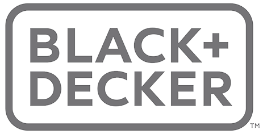 Mlýnek na maso se 3 kotouči, speciální plnící nástavec pro přípravu kibbeh a klobásy. Vše, co potřebujete k přípravě masa doma, s výkonným, robustním mlecím mechanismem.3 kotouče z nerezové oceli pro mletí masa, speciální plnící nástavec na uzeniny.Výkonný, robustní  mechanismus pro lepší mletí.Dodává se s posunovačem potravin. Description of features:EAN Code: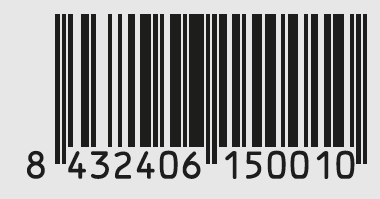 MasořezkaBXMM1000EProduct code: ES9150010BEAN Code: 8432406150010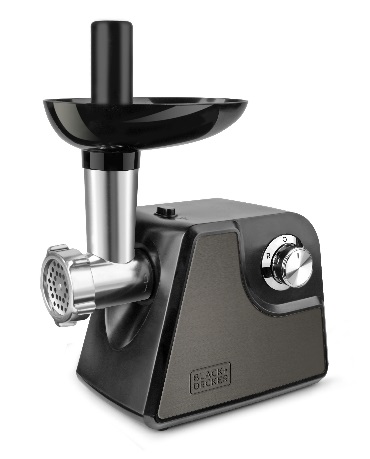 1000Wrobustní.Plnící nástavec na kibbehPlnící nástavec na klobásy3 nerezové diskyPosunovač potravinReversní funkceNerez ocel